Урок математики Тема: Масса. Килограмм.Тип урока: урок введения нового знания.Цели: познакомить с новой величиной-массой и единице измерения массы-килограмме.Учебные:помочь учащимся усвоить представления о новой величине – массе и единице измерения массы – килограмме, освоение данных понятий с целью применения их в жизненных ситуациях;познакомить с правилами сравнения, сложения и вычитания масс; научить решать задачи на определение масс предметов на основе задач изученных видов.Развивающие: создать условия для формирования мыслительных операций: анализа и сравнения, логического мышления и развития математической речи.Воспитательные: создать условия для формирования умения работать в паре, в коллективе.Оборудование: учебник, тетрадь, ИКТ, компьютер, пакеты с молоком и пустые, таблички со словами «величина», «длина», «масса», «килограмм», цветные полоски.Ход урокаI. Организационный момент. - Сегодня у нас на уроке присутствуют гости, давайте их поприветствуем.-Нам сегодня понадобятся ваше внимание, умение думать и работать дружно.- Но прежде, чем мы узнаем новое, повторим то, что уже знаем. Давайте, дружно пожелаем себе удачи!Начинаем мы опятьРешать задачи и считать!Пожелаем нам удачи-За работу, в добрый час!II. Актуализация знаний.  -Откройте свои тетради. Запишите число. Сегодня 24 января.1) Наш урок начнем с минутки чистописания, проверим как вы знаете соседей чисел. Все цифры пишем правильно и красиво.-С новой строчки через запятую запишите соседей числа: 1,4,7    ( 0,2,3,5,6,8)Проверим какая запись у вас получилась. 2. Математический диктант: (записываем в виде примеров):1 столбик:- Первое слагаемое 5, второе слагаемое 4. Чему равна сумма?- Уменьшаемое 9, вычитаемое 6. Чему равна разность?2 столбик:- Сумма чисел 2 и 4 равна 6.- Разность чисел 8 и 7 равна 1.- Настроились на работу, нам сегодня понадобится ваше внимание, умение думать и работать дружно!– Ребята, посмотрите, что лежит у вас на партах?(Полоски цветной бумаги)- Что можно о них сказать?(одинаковая форма, одинаковый материал)- А что можно сказать про цвет? (Цвет разный)- Сейчас вам предстоит объединиться в группы по цвету полосок. Для этого возьмите полоски в руки и встаньте. (Дети собираются по группам)- Хорошо. А теперь попробуйте объединиться по длине полосок.- Трудно, много шума, путаница. Почему же не получается? Кто догадался?(Нужно измерить длину!)- Садитесь на места. Приготовьте линейки. Но прежде, чем измерять, давайте вспомним правила измерения. (Нужно совместить один конец полоски с 0).- Каждый измеряет свою полоску и записывает результат на новой строчке. Потом в паре вы сравниваете длины, составляете и записываете неравенство или равенство в тетради, используя знаки <, >, = Если пара готова, поднимите руки. (Проверка – по мере готовности пар).- Ребята, что мы сейчас делали? (Измеряли и сравнивали)- Что измеряли и сравнивали? (Длины полосок)- Что такое длина? (Это величина)(Открывается «Величина» и «Длина» на доске)- Почему? (Ее можно измерить и записать с помощью числа).- Что еще можно сделать? (Складывать, вычитать, сравнивать)- А сантиметр является величиной? (нет, это мера измерения длины)III. Постановка проблемы.1. Знакомство с массой.  - Рассмотрите внимательно эти две коробки из-под молока, визуально, не беря в руки, и сравните их. Что можно сказать? Чем похожи и чем отличаются эти коробки? (Цвет, форма, размер одинаковые).-Удалось найти отличия? Почему? (отличий нет)– Но я все-таки уверяю вас, что эти коробки разные. В чем же их отличия?(Затруднение??? или предположения???)- Есть свойства предметов, которые мы не всегда можем увидеть.- Как обнаружить такие свойства (предположения детей)-Чтобы обнаружить такое свойство, нужно взять предметы в руки.- Возьмите в руки коробки. Что теперь можете сказать? (Одна легче, другая – тяжелее) - Легче - тяжелее мы говорим тогда, когда имеем в виду какое-то свойство предмета. А как же его назвать? Масса!- Кто догадался, какая тема нашего урока? ( Масса) (Открывается слово в теме урока)IV. «Открытие» нового знания:Просмотр презентации «Масса. Килограмм». Во время просмотра видео постарайтесь ответить на вопрос: – Можно ли массу назвать величиной? Беседа по видео:– Можно ли массу назвать  величиной? Почему? Как думаете? - Мы продолжим наш урок, но прежде немного отдохнем.Физкультминутка1. Практическая работа.– Возьмите в руки тетрадь и учебник. Что тяжелее? Что легче? -Что же помогает нам точно сравнивать предметы по массе? Какой инструмент ? (весы) – Какие весы бывают? Для взвешивания каких предметов они используются?Весы для новорожденных детей, аптечные весы, медицинские весы, магазинные весы, бытовые весы, грузовые...2. Введение понятия «равновесие».-Работа по учебнику. - Посмотрите на весы в голубой рамке. В каком положении находятся чаши весов? Они на одном уровне, значит, находятся в равновесии. Слово «равновесие» происходит от слова «вес».– Когда на одной чаше весов будет находиться предмет тяжелее, чем второй: где будет находиться эта чаша?( ниже), а если предмет легче? (выше). Почему? Где тяжелее, там масса больше; где легче, там масса меньше.V. Работа по теме урока:1. -В учебниках на стр.15 № 3. Определите какой из фруктов тяжелее; легче. -Сравним массы предметов и запишем с помощью знаков  <,  >,  =(запись в одну строчку):-массу апельсина и яблока: А > Я-массу яблока и груши: Я < Г-массу яблока и яблока: Я= Я -А можем мы ответить на вопрос к картинкам: какой из фруктов тяжелее: апельсин или груша? (нет, они оба тяжелее яблока, а что из них тяжелее сказать нельзя).- Что мы сейчас делали? (сравнивали массы предметов)- Итак, массу предметов можно сравнивать с помощью знаков. <, >, =-Как называются такие свойства предметов? (Величины)- Какой вывод сделаем? Масса – это величина.- Чему будем учиться на уроке? (будем учиться измерять массу предметов)VI. Закрепление нового знания:- А как еще мы можем измерить массу предметов? ( в кг)(вводится сокращенное написание кг)Прочитаем вывод на стр.15 в голубой рамке.Работа по учебнику: устно стр.15, №№ 1-2-Что мы сейчас делали? (находили массу овощей). Как? (Сложили вес гирей)-Как вы думаете: можем мы складывать и вычитать массы предметов?А какие математические знаки будем использовать при этом? (+, -)-Выполнение в тетрадях № 4 стр.16.-А теперь решим задачу на нахождение массы. – Прочитайте задачу про себя .– Прочитай вслух.– Что известно в задаче?- Что нужно узнать?- Можем сразу ответить на вопрос задачи?Каким действием будем решать? Почему?X. Итог урока. Рефлексия.- Итак, ребята. Какие новые слова узнали на уроке? Теперь вы знаете, что килограмм мера массы, а масса – это величина.Позже  мы еще будем  знакомиться и с другими величинами измерения массы предметов. Сегодня остановились только на килограмме.- Чему еще учились на уроке? (сравнивать и  находить массу, записывать массу предмета в  кг)- Ребята, вам понравился наш урок? Как работали? Дружно, все вместе. Когда получается лучше: если ты один или вместе с товарищами?- Какое настроение у вас в конце урока, покажите свои смайлики.- Наш урок окончен. Спасибо, ребята, за работу!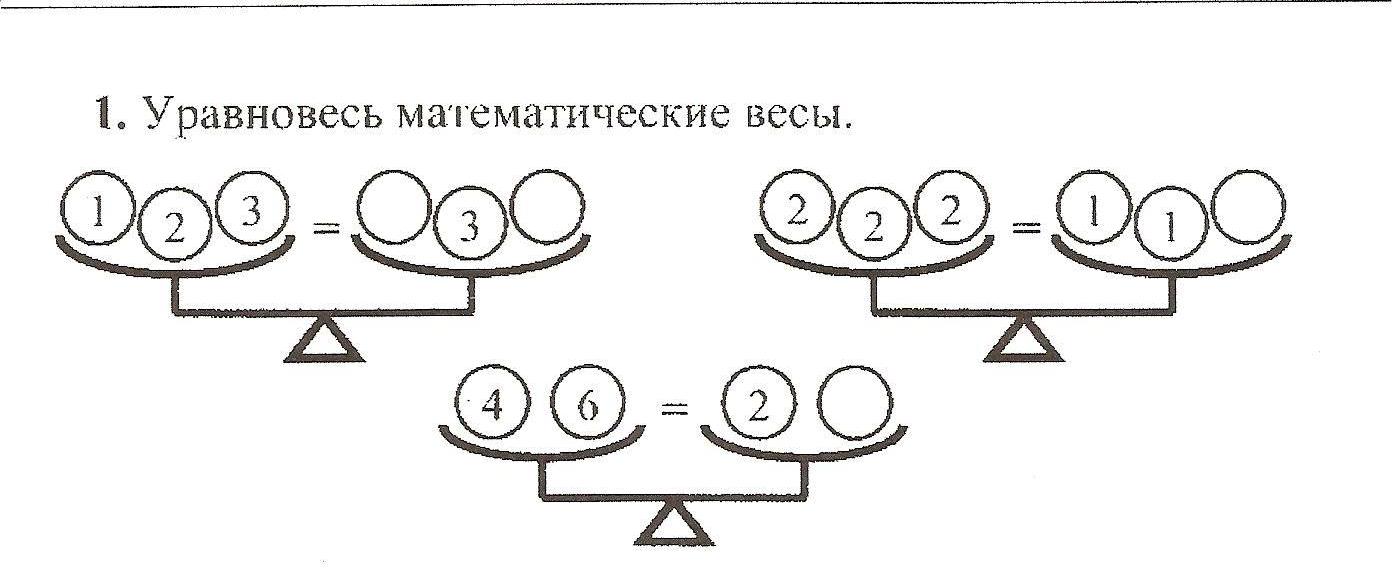 6 кг + 4кг=….кг С                                 7 кг - 1кг = …кг А                                 4 кг – 2кг =…кг М                                 5 кг + 3 кг = …кг Л6 кг – 1 кг = … кг К3 кг – 2 кг = … кг Р4 кг + 3 кг = … кг И2 кг + 2 кг = … кг О8 кг – 2 кг = … кг Г5 кг – 3 кг = … кг А7 кг – 4 кг = … кг М 3кг + 1 кг = … кг Р 5 кг + 2 кг = …кг М 6 кг – 1 кг = … кг А  3 кг – 2 кг = … кг Е  8 кг – 5 кг = … кг К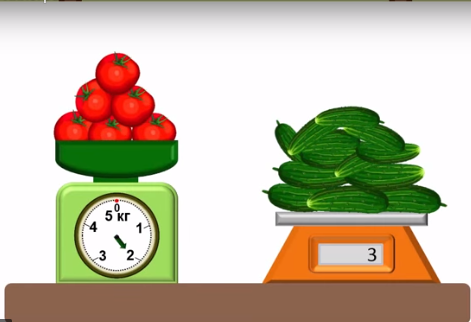 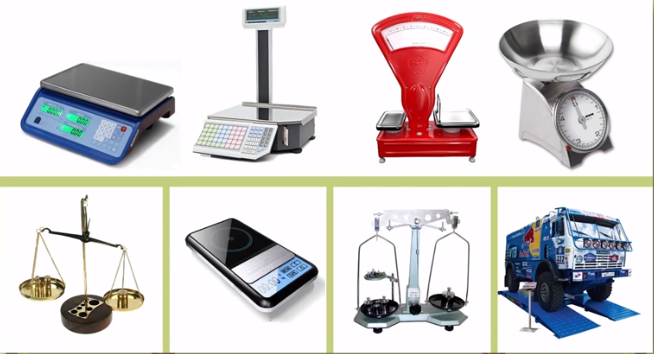 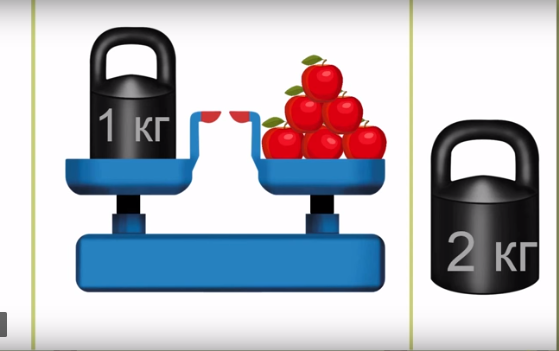 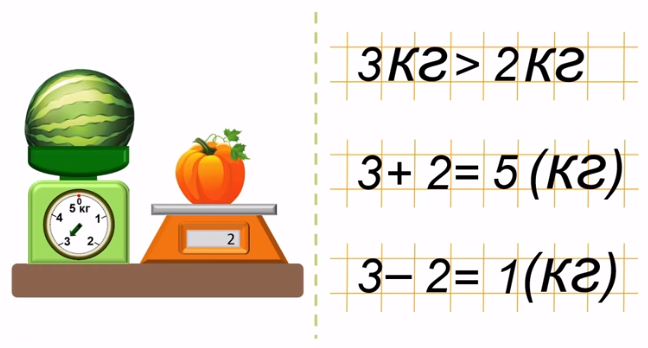 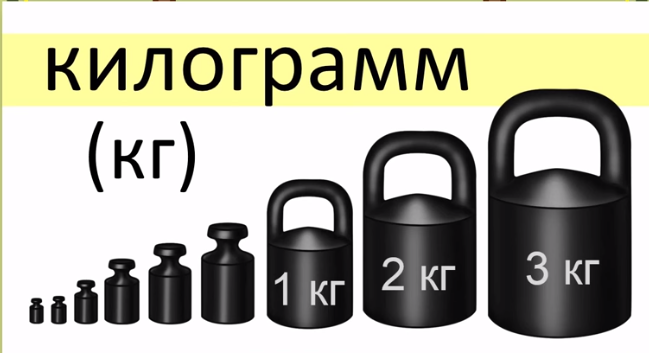 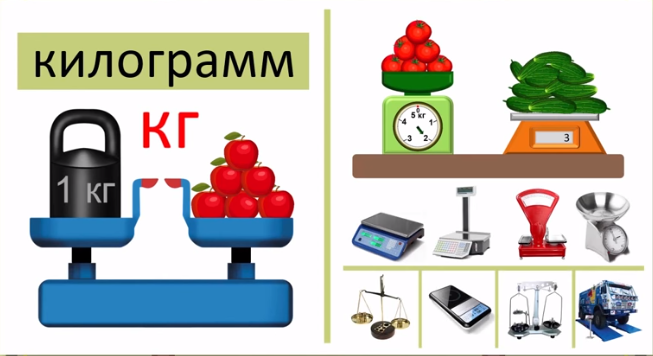 261010657846123371435